VoorgerechtenAppetizers																					Klein		Normaal1. Poh Pia									3€		5€Loempia met Groenten Kip
Fried spring roll with Vegetable and chicken2. Thung Thong								4.5€		6€Krokant pakketje met scampi, vermicelli en Thais kruiden
Crispy dumpling with shrimps, vermicelli and Thai herbs3. Kari Puff									3€		5.5€Gefrituurd deeg gevuld met aardappelen, kip, curry powder and kruiden
Deep fried pastry filled with potatoes, chicken, curry powder and herbs4. Poh Pia Khung								3.5€		6€Scampi in jasje
Spring roll shrimps5. NhamFhai Special 										9.5€Assortiment voorgerecht (No.1 tot 4) met Thaise sla
Assortment appetizer (No.1 - 4) with Salad mixed with Thai herbs6. Thai Kai Satee with pinda nuts dip sauce	+ Gegrillde brood		4€		6€Gegrilde kip gemarineerd met Thaise kruiden
Grilled chicken marinated with Thai herbs7. Kai Satee (Teriyaki) with Thai salad					4€		6€Gegrilde kip geserveerd met salade gemengd met Thaise kruiden
Grilled chicken served with Salad mixed with Thai herbs8. Khung Tempura with Thai Salad						4.5€		6€Tempura garnalen geserveerd met salade gemengd met Thaise kruiden
Fried crispy shrimp served with Salad mixed with Thai herbs9. Kai Cigar with Thai Salad									5€Kip loempia geserveerd met salade gemengd met Thaise kruiden
Fried chicken spring rolls served with salad mixed with Thai herbs10. Laab Tod									3.5€		5€Gefrituurd varkensgehakt gemengd met munt, koriander, citroen en kruiden
Deep fried minced pork mixed with mint, coriander, lemon and herbs11. Nam Tok (Thai steak)							6€		9€Gegrilde gemarineerde rundvlees met salade en komkommer vinaigrette
Grilled marinated beef with salad and cucumber vinaigrette12. Laab  Licht pikant gehakt met limoen, rode ui, koriander en kruiden
Light spicy minced meat with lemon, red onion, coriander and herbs					Kai/ Kip/ Chicken							             4€	            6€		Moo/ Varken/ Pork							 	4€	            6€		13. NhamFhai balletjes							3€	            5€Rijst balletjes met gehakt van scampi, groene curry  paste en Thaise kruiden
Rice balls with minced shrimp, green curry paste and thais herbsSoepSoup         																					Small		Normal14. Tom Yam (Zonder Kokosmelk)					   	Garnalen soep met citroen, citroengras en koriander
Prawn soup with lemon, lemongrass and corianderKhung/ Scampi/ Shrimp							5€		7€Talay/ Zeevruchten/ Seafood						5€		7€Kai/ Kip/ Chicken								4€		6€15. Tom Kha Kai (Met Kokosmelk)						Kippensoep met kokosmelk, citroen, citroengras en koriander
Chicken soup with coconut milk, lemon, lemongrass and corianderKhung/ Scampi/ Shrimp							5€		7€Talay/ Zeevruchten/ Seafood						5€		7€Kai/ Kip/ Chicken								4€		6€16. Kiew Nam Khung								5€		7€	Wantan soep met garnalen
Clear soup of pastry (wonton) with shrimpsHoofdgerechtenMain course							                        										     S	        M		L17. Kaeng Kiow Waan							Thaise groene curry met groenten en Thaise aubergines
Thai green curry with vegetable and Thai eggplantsKai/ Kip/ Chicken							   5€	        7€	               9€Nua/ Rund/ Beef							   6€              8€		10€18. Kaeng Daeng 								
Chicken curry with red curry paste with vegetable and bambooKai/ Kip/ Chicken							   5€	        7€		  9€Nua/ Rund/ Beef							   6€              8€		10€Khung/ Scampi/ Shrimp						   7€              9€		11€19. Kaeng Daeng Ped lychee						   6€	        8€		10€
Duck rode curry met lycheeDuck red curry paste with lychee20. Massaman 							
Massaman curry pasta met kokosmelk en malse stukjes rundvlees of kipMassaman curry paste with coconut milk and tender pieces of beef or chickenKai/ Kip/ Chicken							  5€	        7€		  9€Nua/ Rund/ Beef							  6€               8€		10€21. ChuChi Salmon										12€	
Zalm in zoete rode curry pastaSalmon in sweet red curry pasta22. Hor Mok											13€
Gestoomde vis met curry pasta, kokosmelk en kruiden in bananenbladeren.Thai curried fish custard with coconut milk and herbs in banana leaves.23. Kai Phad Med Mamuang						 6€ 	       8€		10€
Gefrituurde kip met cashewnoten en gemengde groentenDeep fried chicken with cashew nut and mixed vegetable24. Phad Kra Prao Vlees roergebakken met chili, basilicum en groenten.Meat stir fried with chilli, basil and vegetablesKai/ Kip/ Chicken							 5€	       7€		  9€Moo/ Varken/ Pork							 5€	       7€		  9€Nua/ Rund/ Beef							 6€               8€		10€Khung/ Scampi/ Shrimp						 7€               9€		11€25. Phad Priow Waan Vlees roergebakken met zoetzure saus en groentenMeat stir fried with sweet and sour sauce and vegetablesKai/ Kip/ Chicken							 5€	       7€		  9€Khung/ Scampi/ Shrimp						 7€               9€		11€26. Phad Prik Kaeng Vlees roergebakken met rode curry en groentenMeat stir fried with red curry and vegetablesKai/ Kip/ Chicken							   5€	       7€		  9€Khung/ Scampi/ Shrimp						   7€             9€		11€27. Thod Kratiam Prik Thai 
Vlees roer gebakken met knoflook en peperMeat stir fried with garlic and pepperKai/ Kip/ Chicken							   5€             7€		  9€Khung/ Scampi/ Shrimp						   7€             9€		11€Talay/ Zeevruchten/ Seafood					   7€             9€		11€28. Phad Nam Man Hoi Nua						   6€             8€		10€
Rund vlees roer gebakken met groenten en oestersausBeef stir fried with vegetable and oyster sauce29. Panang  CurryVlees curry met gemalen komijn, korianderzaad en kaffir bladerenMeat curry with ground cumin, coriander seed and kaffir leavesKai/ Kip/ Chicken							   5€ 	       7€		  9€Nua/ Rund/ Beef							   6€             8€		10€Khung/ Scampi/ Shrimp						   7€             9€		11€30. Phad Phong Kari Vlees roergebakken met kerriepoeder en groentenMeat stir fried with curry powder and vegetablesNua/ Rund/ Beef							   6€             8€		10€Khung/ Scampi/ Shrimp						   7€             9€		11€Talay/ Zeevruchten/ Seafood					   7€             9€		11€31. Phad Khing Kai							   5€  	       7€		  9€Chicken stir fried with ginger, black mushroom and oyster sauceKip roergebakken met gember, zwarte paddestoelen en oestersaus*** Main courses are served with steamed rice or noodles        Size S add 1 euro for fried rice or fried noodles        Size M and L add 1.5 euro for fried rice or fried noodlesWok           							                        										     S	        M		L32. Thai Khao man kai						   5€	         7€             9€
Thaise kip met een krokant jasje en rijst met zoete chilisausKip met een korkant jasje met geparfumeerde rijst en zoete chilisausCrispy fried chicken with perfumed rice and sweet chili sauce33. Noedels met Moo Daeng						   5€	         7€	9€Ei noedels met gemarineerd varkensvlees en paksoiEgg noodles with marinated pork and pak choi34. Phad Thai 
Gebakken noedels op thaise wijzeThai Fried noodles Kai/ Kip/ Chicken							   5€	        7€		  9€Khung/ Scampi/ Shrimp					                7€	        9€		11€35. Khao Phad 
Gebakken rijstFried rice Kai/ Kip/ Chicken							   5€  	       7€		  9€Moo/ Varken/ Pork							   5€	       7€		  9€Khung/ Scampi/ Shrimp						   7€	       9€		11€Talay/ Zeevruchten/ Seafood					   7€	       9€		11€Drink								                        	Water or Soft drinks										1.5€Thai beer (bottle / can)	Chang											2.5€			Singha											2.5€Mai Thai Cocktail										5€Citroenglas (Alcoholvrij)									4€Menu  								                        	4 gangen 15 euro3 gangen 12 euroTom Kha Kai***Keuzen uitNhamFhai balletjesPoh Pia (Loempia)Poh Pia Khung ***Keuzen UitThung ThongThai Kai Satee + Gegrillde brood Scampi tempura met Thaise sla***Keuzen UitPhad Thai KhungKai Phad Med MamuangKaeng Daeng Ped lycheeThung ThongScampi tempura met Thaise slaNhamFhai Balletjes***Keuzen uitLaab kaiThai Kai Satee + Gegrillde broodPoh Pia (Loempia)***Keuzen uitPanang Curry KipPhad Thai KipPhad Nam Man Hoi NuaSalmon Chu Chi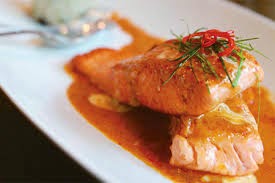 Hor Mok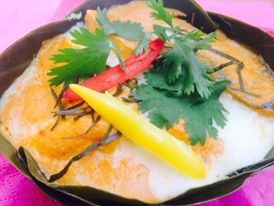 Thai Sate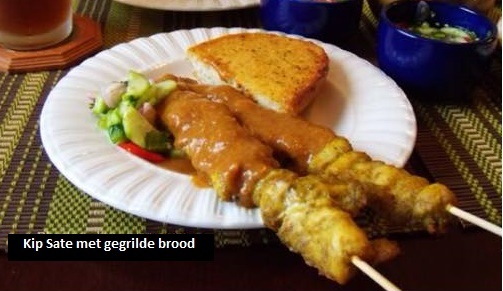 Laab Tod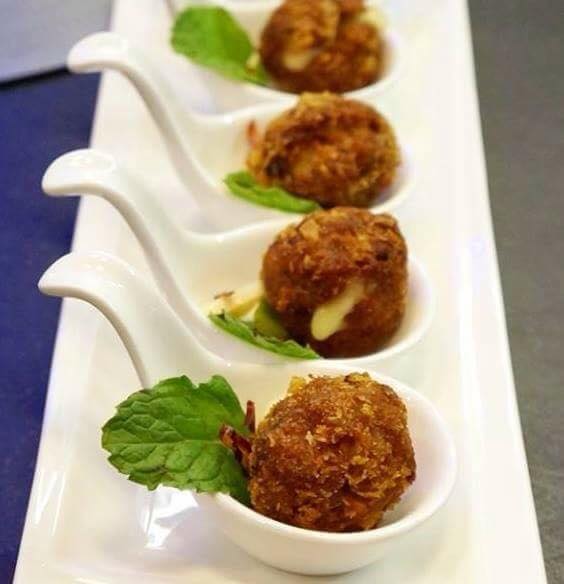 Kaeng Kiow wan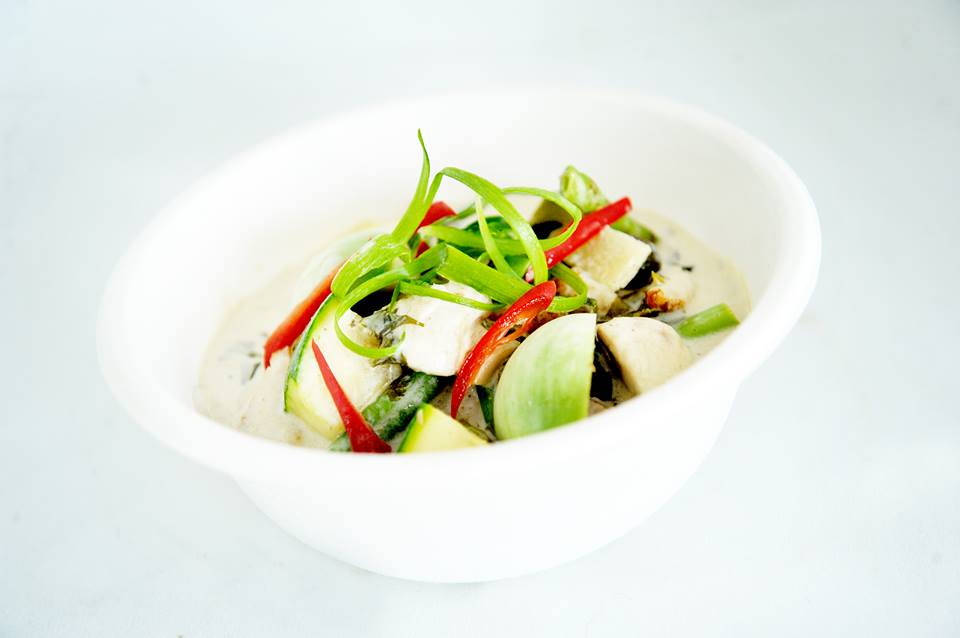 Kai Teriyaki with Thai salad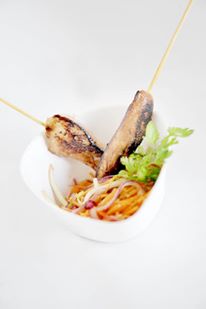 Kaeng Daeng ped lychee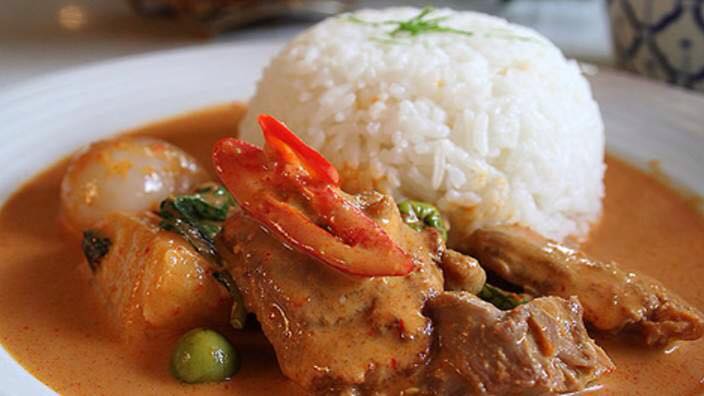 Kai phad med manuang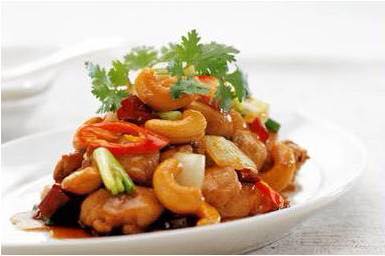 Kari Puff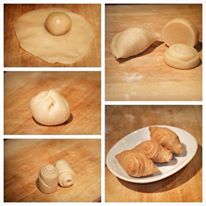 Khao Phad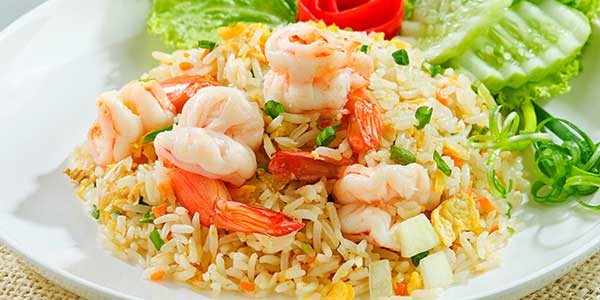 Massaman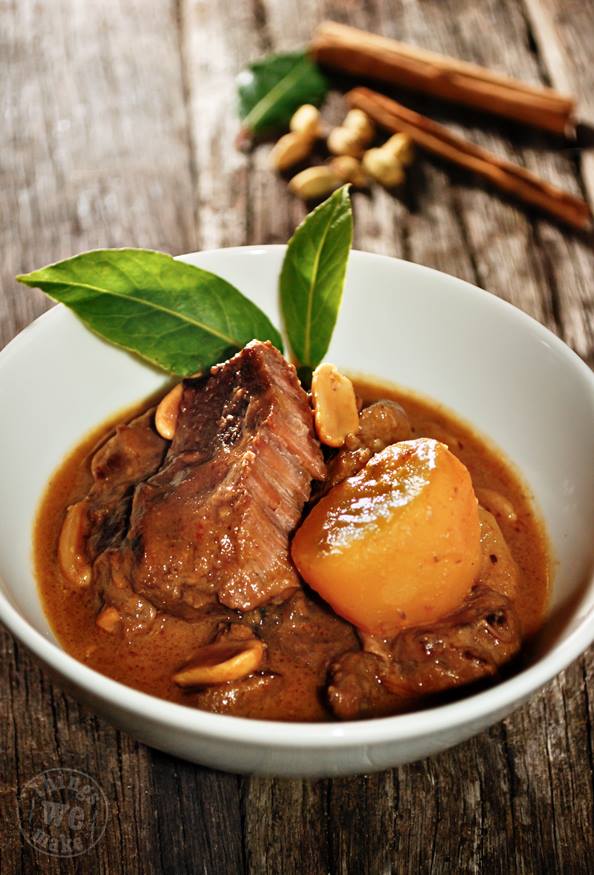 Phad Kra Prao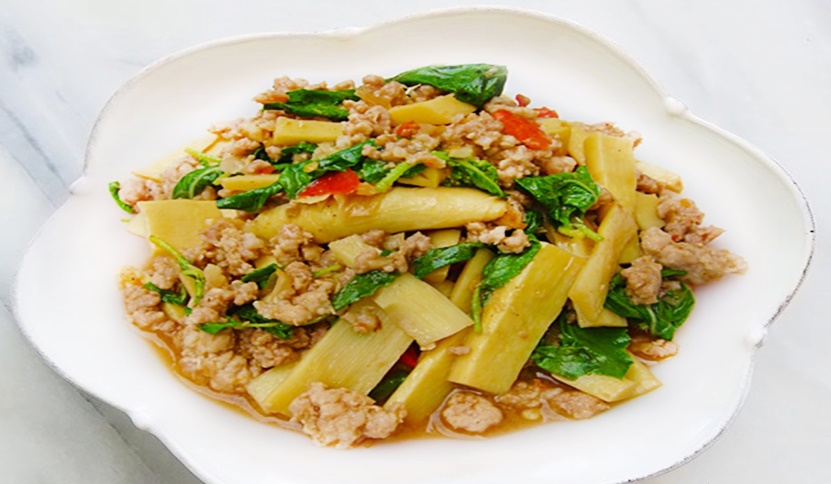 Phad Nam Man Hoi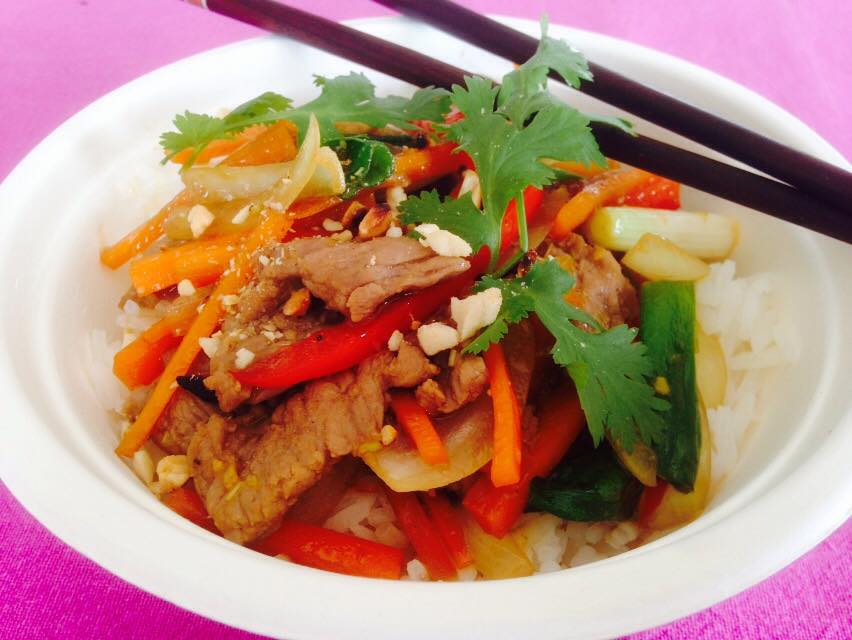 Phad Priow Waan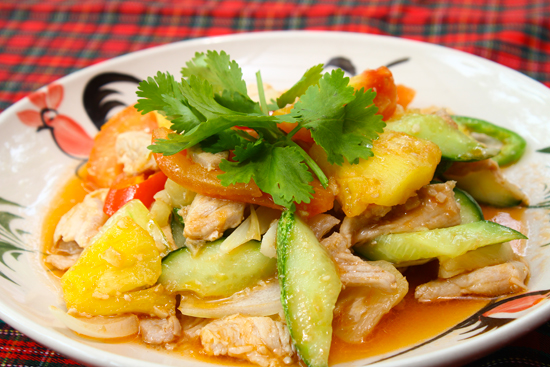 Phad Thai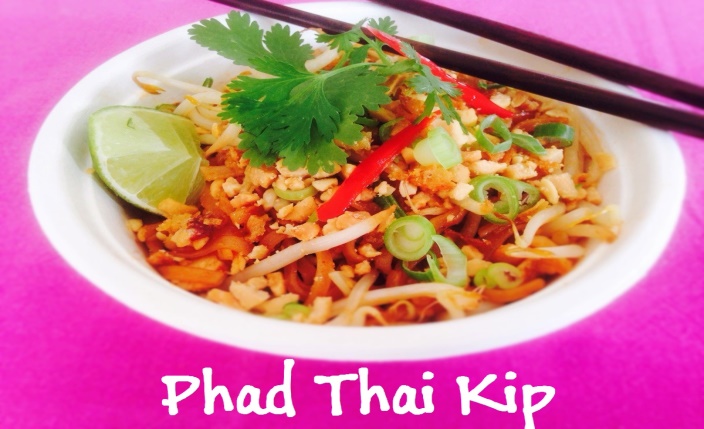 Khao Man Kai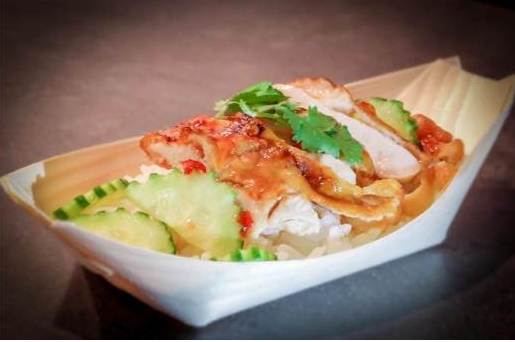 Thod Kra Prik thai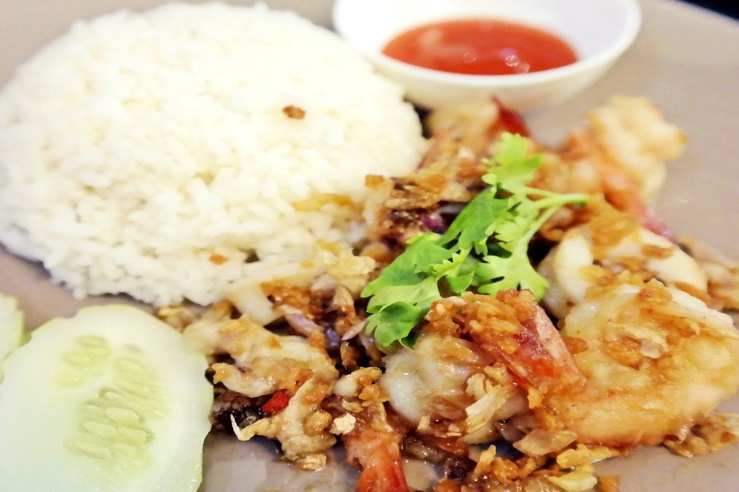 Tom Kha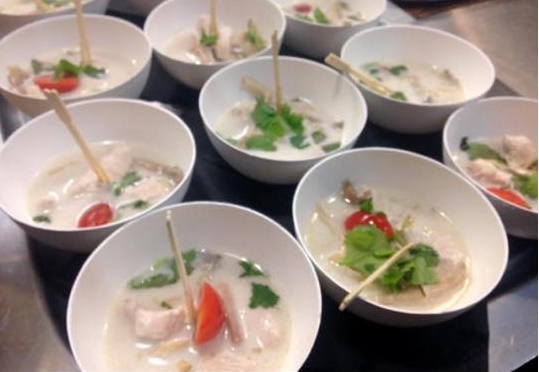 Kaeng Daeng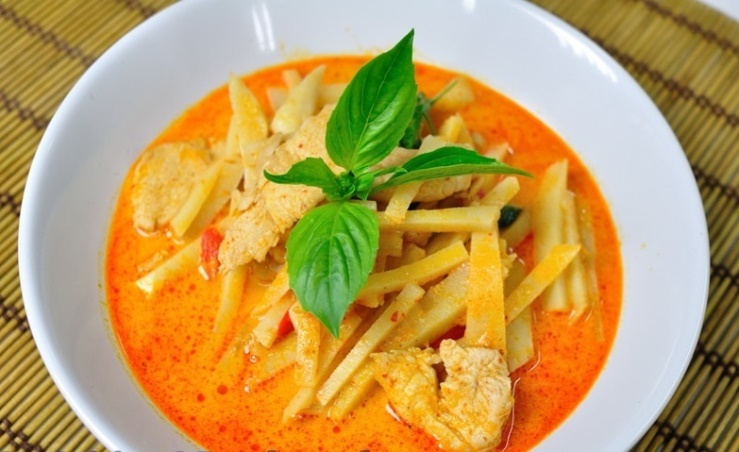 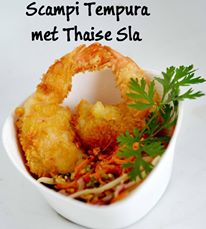 Thung Thong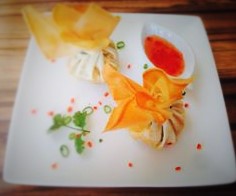 Kai Cigar with Thai Salad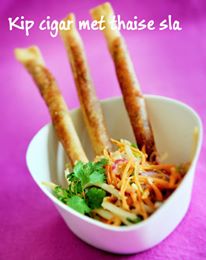 Nam Tok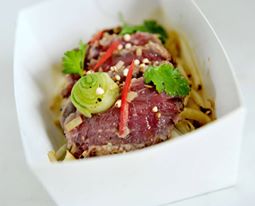 Poh Pia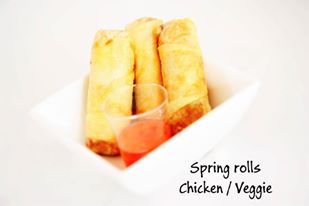 Kiew Nam Khung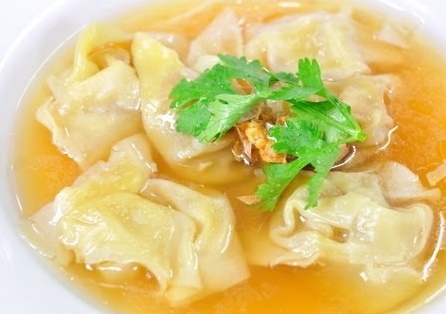 NhamFhai Balletjes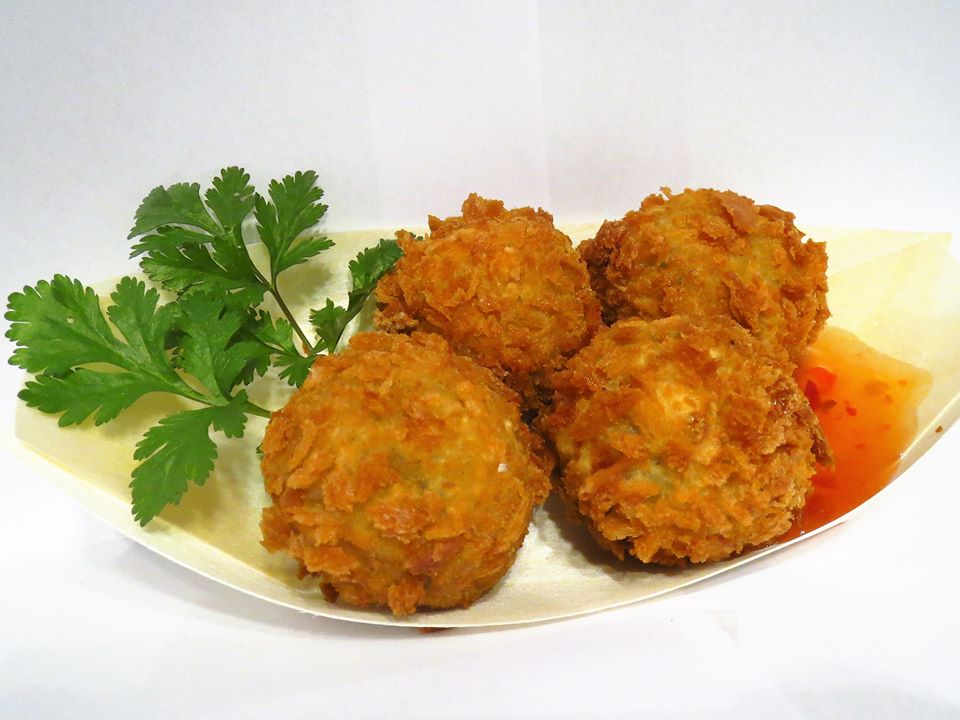 Noedels met Moo Daeng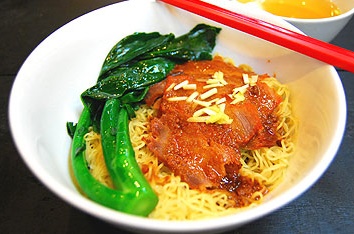 NhamFhai Speciaal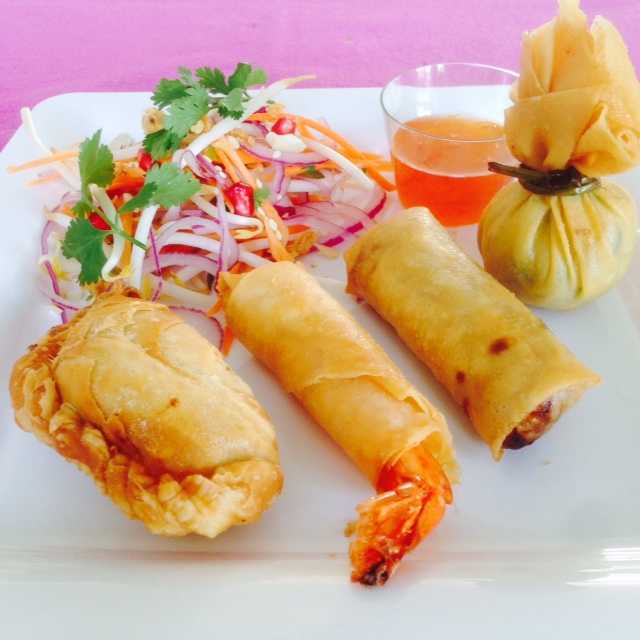 Phad Khing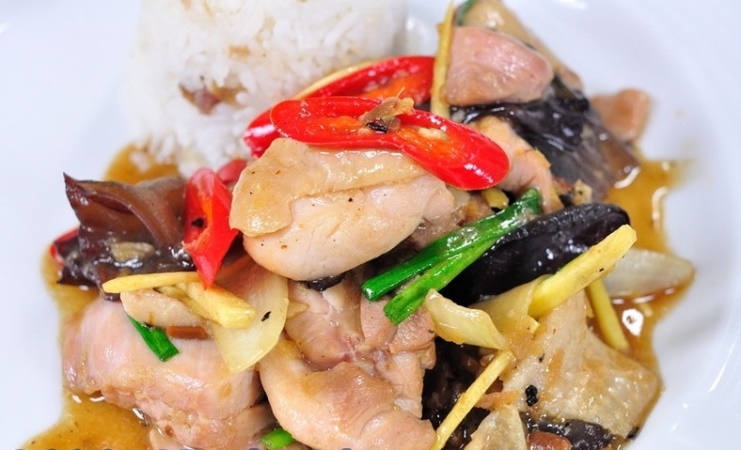 Phad Prik Kaeng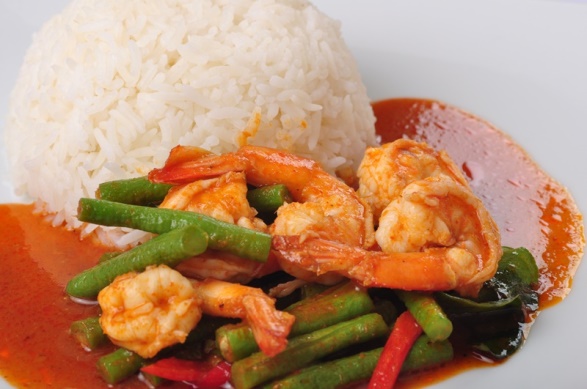 Phad Phong Kari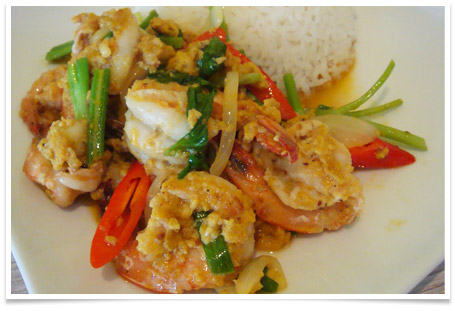 Laab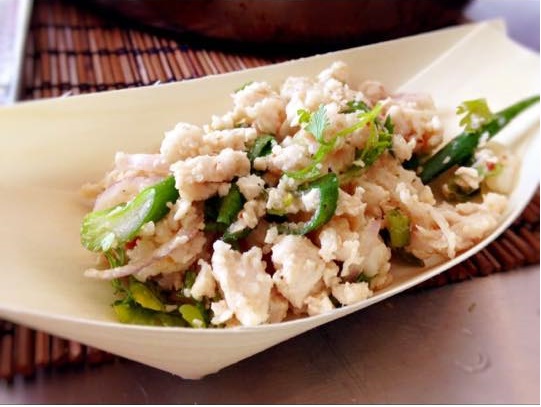 